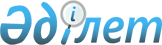 О Государственной межведомственной комиссии по радиочастотам Республики КазахстанПостановление Правительства Республики Казахстан от 15 октября 1996 г. N 1266

      В целях формирования единой государственной политики в области управления, распределения и использования радиочастотного спектра - ограниченного природного ресурса, а также обеспечения электромагнитной совместимости радиоэлектронных средств и контроля за поступлением средств в республиканский бюджет Правительство Республики Казахстан постановляет: 

      1. (Пункт 1 утратил силу - постановлением Правительства РК от 20 марта 1998 г. N 237 P980237_ ) 

      2. Государственной межведомственной комиссии по радиочастотам Республики Казахстан: 

      в 5-дневный срок разработать и внести в Правительство Республики Казахстан положение о Государственной межведомственной комиссии по радиочастотам Республики Казахстан; 

      совместно с Министерством финансов Республики Казахстан и Государственным Комитетом Республики Казахстан по ценовой и антимонопольной политике в 20-дневный срок разработать и внести в Правительство Республики Казахстан порядок оплаты и тарифы за пользование потребителями радиочастотным спектром; 

      в месячный срок разработать и утвердить Положение о конкурсном рассмотрении заявок на выделение радиочастотного спектра. 

      3. Принять предложение Министерства транспорта и коммуникаций Республики Казахстан о создании Бюро по распределению и использованию радиочастотного спектра в форме казенного предприятия с предельной численностью 8 человек. Определить Бюро по распределению и использованию радиочастотного спектра рабочим органом Государственной межведомственной комиссии по радиочастотам Республики Казахстан. 

      4. Установить, что радиочастотный спектр основных пользователей (Министерство обороны, Комитет национальной безопасности, Министерство внутренних дел, Министерство энергетики и угольной промышленности, Министерство нефтяной и газовой промышленности Республики Казахстан, Государственный комитет Республики Казахстан по чрезвычайным ситуациям, Государственное предприятие "Казаэронавигация" Министерства транспорта и коммуникаций Республики Казахстан) не может использоваться в коммерческих целях. В случае конверсии или двойного применения радиочастотного спектра высвобождаемые частотные ресурсы переходят в распоряжение Государственной межведомственной комиссии по радиочастотам Республики Казахстан для гражданского пользования. 

      5. Признать утратившими силу некоторые решения Правительства Республики Казахстан согласно приложению 2. 

      6. Контроль за выполнением данного постановления возложить на заместителя Премьер-Министра Штойка Г.Г. 

 

     Премьер-Министр  Республики Казахстан

                                          Приложение 2                                 к постановлению Правительства                                     Республики Казахстан                                 от 15 октября 1996 г. N 1266 



 

                                Перечень 

                  утративших силу некоторых решений 

                  Правительства Республики Казахстан 



 

      1. Постановление Кабинета Министров Республики Казахстан от 16 октября 1992 г. N 875 "Об образовании Государственной комиссии по радиочастотам при Министерстве связи Республики Казахстан" (САПП Республики Казахстан, 1992 г., N 40, ст. 599). 

      2. Постановление Кабинета Министров Республики Казахстан от 12 января 1995 г. N 42 "О внесении изменений и дополнений в постановление Кабинета Министров Республики Казахстан от 16 октября 1992 г. N 875 (САПП Республики Казахстан, 1995 г., N 2, ст. 22). 

      3. Постановление Кабинета Министров Республики Казахстан от 23 июня 1995 г. N 870 "О порядке использования радиочастотного ресурса Республики Казахстан" (САПП Республики Казахстан, 1995 г., N 22, ст. 254). 

      4. Распоряжение Первого заместителя Премьер-Министра Республики Казахстан от 7 июня 1995 г. N 3-19. 

 
					© 2012. РГП на ПХВ «Институт законодательства и правовой информации Республики Казахстан» Министерства юстиции Республики Казахстан
				